CHƯƠNG TRÌNH “ĐỒNG HÀNH CÙNG BẦU CỬ”STTTÊN GỌINỘI DUNGTHỜI GIANĐƯỜNG LINK1Ký ức mùa bầu cửCác chứng nhân lịch sử chia sẻ về những ký ức các kỳ bầu cử trước đây; từ đó lồng ghép nội dung về sứ mệnh, kỳ vọng của hiện tại.11g30 ngày 10/3/2021https://bit.ly/3d8f4XV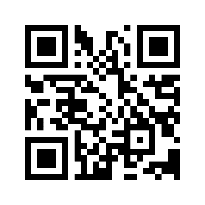 2Trọng dụng nhân tài, xây dựng đất nướcTrao đổi về những tố chất của người Đại biểu Quốc hội, đại biểu Hội đồng nhân dân các cấp; thông qua đó kêu gọi những người đó đủ phẩm chất, trình độ ra ứng cử.10g30 ngày 11/3/2021https://bit.ly/3rsPimd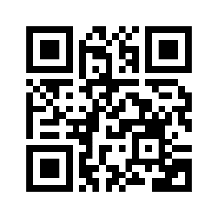 3Sứ mệnh của lá phiếuTuyên truyền về các hội nghị tiếp xúc cử tri tìm hiểu thông tin đại biểu tham gia ứng cử, các chương trình hành động10g30 ngày 14/4/2021Đang cập nhật4Sức mạnh toàn dânTuyên truyền về vai trò, trách nhiệm của cử tri đối với việc lựa chọn đại biểu Quốc hội và đại biểu Hội đồng nhân dân các cấp10g30 ngày 28/4/2021Đang cập nhật5Ngày hội non sôngHướng dẫn chi tiết về cách thức bầu cử, thời gian bầu cử, và các vấn đề liên quan. Tuyên truyền về không khí phấn khởi, tin tưởng của cử tri và nhân dân cả nước trước thềm bầu cử10g30 ngày 12/5/2021Và11g00 ngày 19/5/2021Đang cập nhật